Beste ouders en leerlingen,Op maandag 03/10/2022 gaan we op schooluitstap naar SPACEBUZZ in het kader van de lessen WO – Nederlands.We gaan hier naartoe met de TRAM. De kostprijs van de hele uitstap bedraagt €2 en komt op de schoolrekening.Hoe kan dit? Wij zijn uitgeloot om aan het proefproject over de ruimte deel te nemen. Hierdoor mogen we gratis op uitstap. We brengen een bezoek aan de tentoonstelling en we beleven ook een virtuele ruimtereis.Om de dag vlot te laten verlopen volgen hieronder nog enkele weetjes:Vertrek op school: 
Graag om 8 uur 10 op school aanwezig.Terug op school: 
We zullen proberen rond 15 uur 30 terug op school zijn.  Dit zal afhangen van de tram en de wandeling naar school.Eten en drinken: 
(iets anders dan water mag), tienuurtje, middagmaal en eventueel iets extra in een handige rugzak.Aangepaste kledij 
(afhankelijk van het weer, we moeten nog een stukje stappen)Wij hopen op een fijne, leerrijke en vooral veilige uitstap.De leerkrachten van het vijfde leerjaar.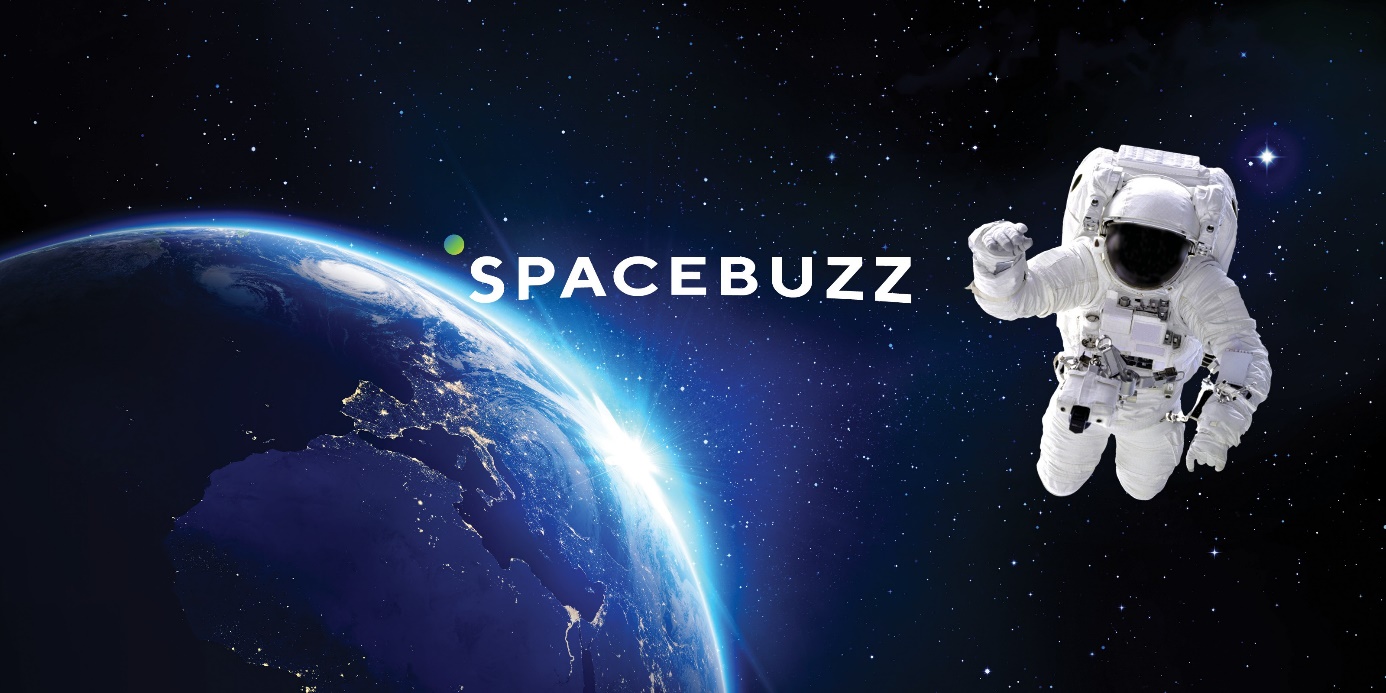 